TREYNOR COMMUNITY SCHOOLS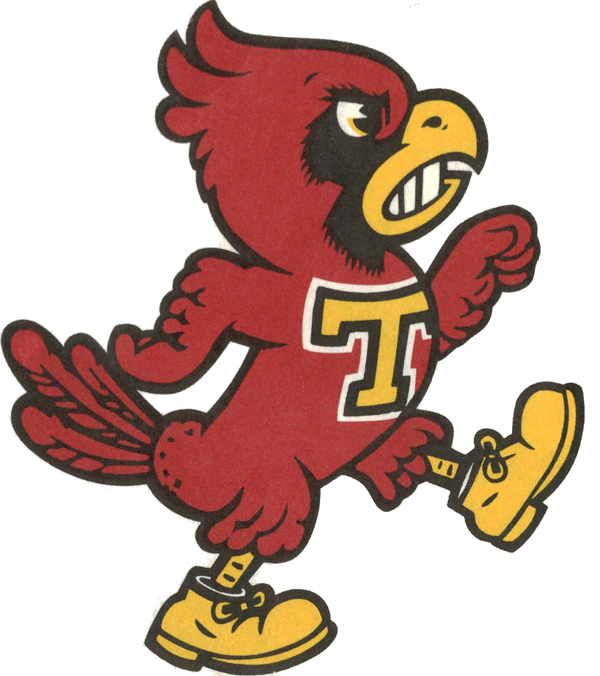 Peer Recommendation Form ~ Instructional CoachThanks for taking time to complete a peer recommendation on behalf of your colleague.  Below, please find a list of the essential functions for the Instructional Coach position.Job Description - The Instructional Coach will work directly with staff to increase teacher capacity and impact student learning through student centered coaching.Primary duties include:Demonstrate high yielding instructional practices.Lead instructional meetings.Increase the instructional capacity of teachers in math, reading, student engagement, classroom management, assessment and planning.   Coach and train Classroom Strategists.Coordinate instructional practices to align to the Iowa Core and the Iowa Teaching Standards and Criteria.Provide resources as needed to educators.Manage the school-wide assessments and data for monitoring instructional practices.Facilitate collaborative meetings and keeps records.Support instruction and learning through the use of technology.Collaborate with Classroom Strategists, Building Leadership Team, and Principal to assure the implementation and evaluation of the building leadership plan. Conduct formal and informal coaching cycles using the Diane Sweeney Model.Peer Recommendation Form ~ Instructional CoachApplicant:  __________________________________	Date: ___________________________Peer recommendation completed by:  _______________________________________________Please review the essential functions associated with the position and describe why you believe the applicant is best qualified to be hired for the position. (Use multiple forms if more space is necessary.)Peer recommendation submission:Submit your peer recommendation to:Lou Howell, SuperintendentTreynor Community SchoolsP.O. Box 369Treynor, IA  51575Electronic submissions can be sent to:  lhowell@treynorcardinals.org*Peer recommendations must come from current Treynor teachers.  Peer recommendation forms for each position are available on the District website.  If interested in applying for both the TLC Coordinator position and an Instructional Coach position, please submit just one peer recommendation form for each position. 